Fotoshow zu Simon‘s KonfirmationMöglichst alle Dateien herunterladenLieder während der PräsentationWise Guys - Watch Them Grow / Live in Wien 2015Max Giesinger - Die ReiseSamuel Harfst - Unter seinem Schirm (Psalm 91) / LiveMartin Pepper, Jennifer Pepper - Gott segne dichJo Jasper - Was ich dir wünscheDatei „Simons Konfirmation – final.ppsx“ öffnen und Präsentation startenDurch Leertaste erscheint das nächste FotoDurch Klick auf folgendes Foto wird das Video „2014_USA.mp4“ abgespielt: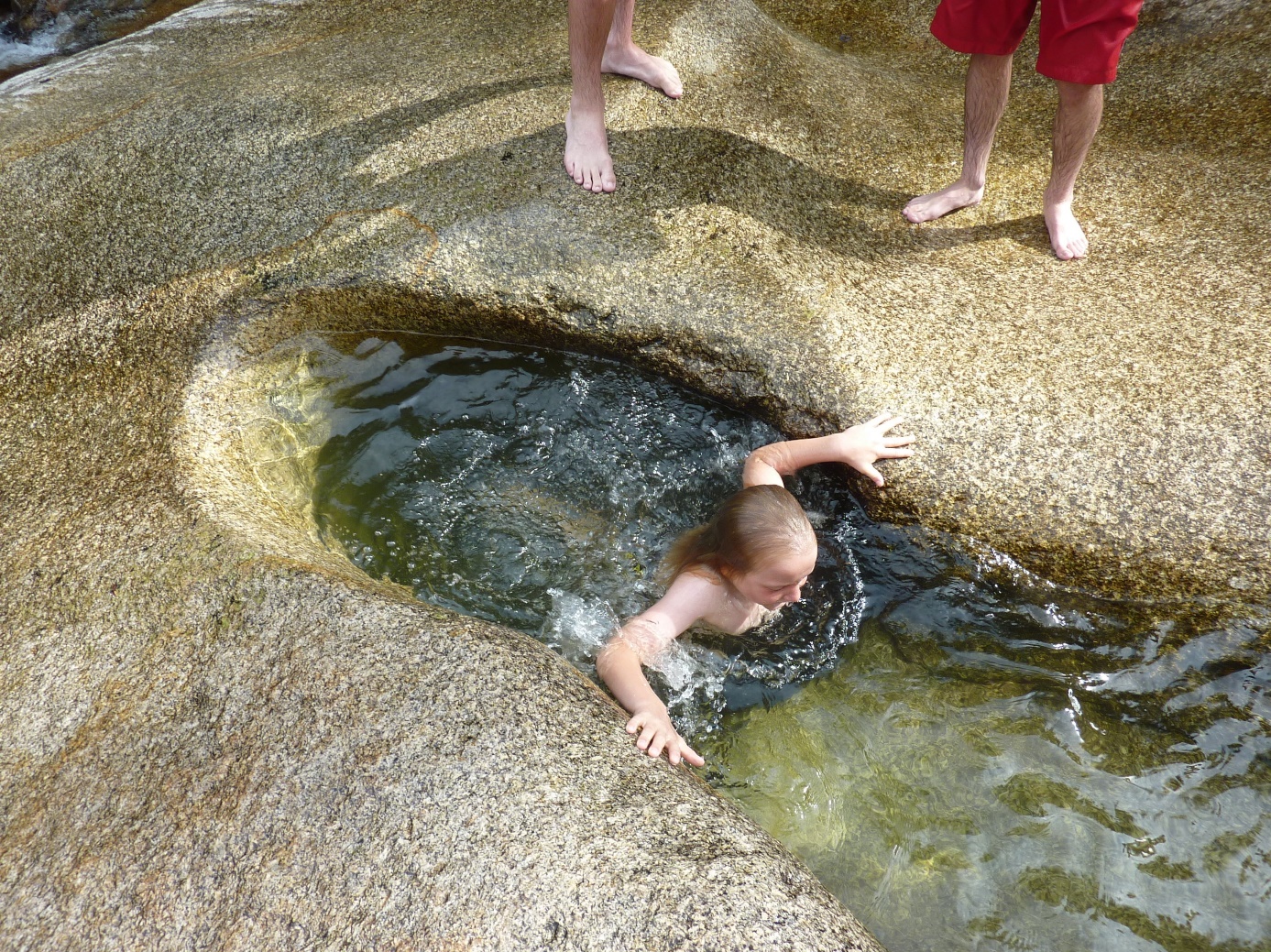 Durch Klick auf folgendes Foto wird das Video „2019_England.mov“ abgespielt: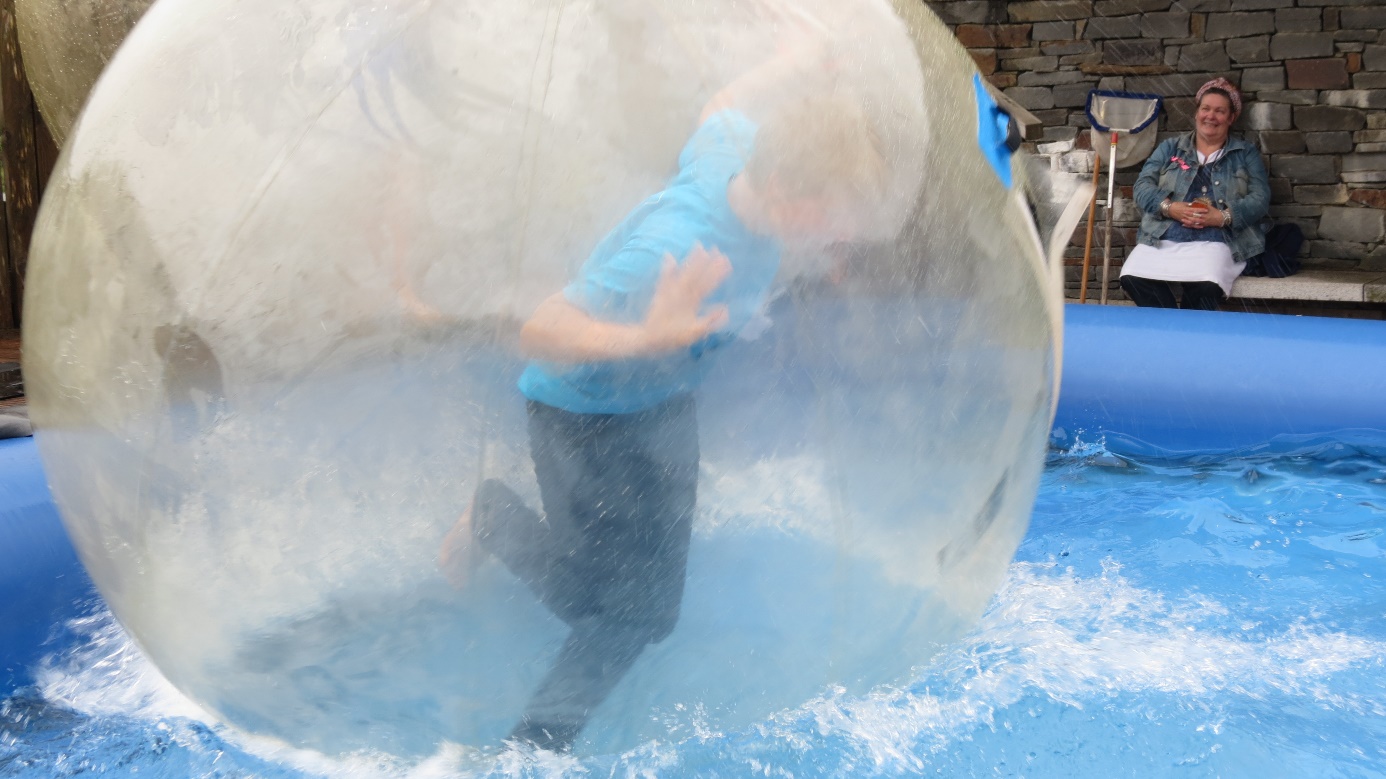 Viel Spaß!